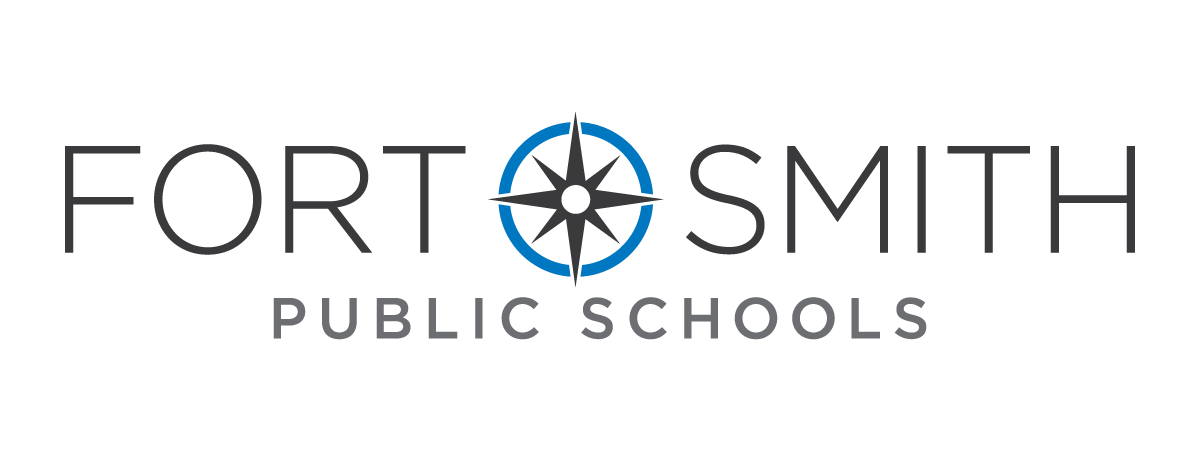 BIll HollenbEck TAPPED BY FSPS to lead 
security and facilities DEPARTMENTSAt a GlanceHollenbeck hired to direct FSPS safety and security initiatives.Vision 2023 & Millage plans focus on improving security for students, teachers and support staff.Skills and experience support Hollenbeck’s ability to organize, train and equip strong security and facilities team.Fort Smith, AR,  — Longtime area law enforcement leader William “Bill” Hollenbeck has been named as the Fort Smith Public School District’s first Director of Security and Facilities, a position created using existing resources during a recent leadership team reorganization. Hollenbeck will begin his work with FSPS on November 19, 2018. Dr. Doug Brubaker, Superintendent, said, “We are very excited that Bill will be joining our team as Director of Security and Facilities. This was a highly competitive process, and Bill stood out because of his extensive experience in law enforcement and prior involvement in capital projects. These attributes will be valuable assets to our district and the students we serve.” Brubaker added, “This reorganization and hire is another example of how we are retooling our leadership team to reflect the priorities of Vision 2023 and serve our community more effectively.” Security and building safety were among the highest priorities that emerged from the District’s Vision 2023 strategic planning initiative and remained at the top of the list as the Citizens Committee convened in early 2018 to prioritize needs and develop its recommendations. In March, district leaders pledged to fund additional security-related positions through cuts to other areas of operations as part of efforts to reduce the initially proposed millage rate (6.888 mills) to the 5.558 rate that was approved by District residents in May. As a result, the District will hire three Certified School Security Officers (CSSOs) over the next several weeks. This will increase the number of licensed, full-time, school-based law enforcement personnel from four to seven. Currently, off-duty officers paid on an hourly basis are providing these additional security services.  School Board President Susan McFerran said, “I am thrilled beyond words to have Bill Hollenbeck as our FSPS Director of Security and Facilities. It’s exciting to think of how his experience and talent will positively impact students and teachers in the future.”Hollenbeck said, “I am very excited about this new challenge. I am grateful for the confidence that Dr. Brubaker has placed in me. Having the chance to stay in a public service and getting the honor to be in a position to protect our students and to help provide a safe learning environment is an opportunity of a lifetime.”Hollenbeck, who has served as Sebastian County Sheriff since 2011, did not seek reelection in 2018. As a law enforcement officer for 35 years, he began his career with the Dallas Police Department and has served as a SWAT team trainer and team leader throughout his career. He joined the Sebastian County Sheriff’s Department as the Supervisor of the Criminal Investigation Division in 1999. Among many accomplishments, he organized the first Safe Schools Symposium and has been the president of the Arkansas Sheriffs’ Association. Hollenbeck has a degree in Organizational Management from John Brown University and is a graduate of the FBI National Academy and the Dallas Police Academy. He has earned Senior Law Enforcement Certification through the Arkansas Law Enforcement Training Academy. ###About Fort Smith Public SchoolsFrom unmanned aerial systems programming to unforgettable kindergarten trips to the farm, Fort Smith Public Schools provides incredible opportunities and strong instruction for each of the almost 15,000 students in its 19 neighborhood elementary schools, four junior high schools, two senior high schools, one alternative learning center and one adult education center. With nationally recognized schools, students, educators and organizations, Fort Smith Public Schools are always the best choice. For information, visit www.fortsmithschools.orgFOR IMMEDIATE RELEASE